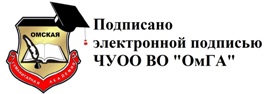 Частное учреждение образовательная организация высшего образования«Омскаягуманитарная академия»  ЧУ ОО ВО «ОмГА»Одобрено: на заседанииСтуденческого совета ЧУОО ВО «ОмГА»протокол № 1от 28 сентября 201 5 г.Одобрено: Решением Ученого советаЧУОО ВО «ОмГА»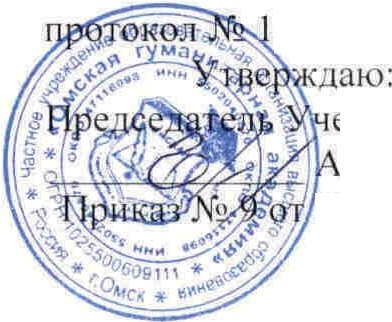 от 28.09.2015 r.еноrо совета.Э. Еремеев 28.09.2015 г.ПОЛОЖЕНИЕпрофил актике несч астны х случаев с обучающимися во время пребывания в Частном учрежении образовательной организации высшего образования «Омская гуманитарная академия»Омск , 201 52Общие положенияПоложение о профилактике несчастных случаев с обучающимися во время пребывания в Частном учреждении образовательной организации высшего	образования	«Омская	гуманитарная	академия»	(далее Положение) разработано в соответствии со статьей 41 Федерального закона от 29.12.2012 г. № 273 ФЗ «Об образовании в Российской Федерации» (ред. от 13.07.2015 г., ст. 28, 41, 42), Конституцией Российской Федерации (ст.41, п.3), Федерального закона от 21.11.2011 г. № 323 ФЗ.Настоящее Положение устанавливает обязательные требования о профилактике несчастных случаев с обучающимися во время их пребывания в Частном учреждении образовательной организации высшего образования«Омская гуманитарная академия» ( далее - Академия).Понятия, используемые в настоящем Положении«Образовательный	процесс»	процесс	реализации	основной образовательной программы, осуществляемый образовательной организацией;«Охрана	труда»	-	это	система	сохранения	жизни	и	здоровья обучающихся во время образовательного процесса, включающая в себя:правовые;социально-экономические;санитарно-гигиенические;лечебно-профилактические и реабилитационные мероприятия.«Техника   безопасности»	это система организационных мер, технических средств и методов, предотвращающих воздействие на обучающихся опасных производственных факторов.«Безопасные условия обучения» -условия обучения, при которых воздействие на обучающихся вредных или опасных факторов исключено либо уровни их воздействия, не превышают установленных нормативов.«Вредный производственный фактор» - производственный фактор, воздействие которого на обучающегося может привести к его заболеванию или снижению его трудоспособности.«Опасный производственный фактор» - фактор, воздействие которого на обучающегося может привести к травме.Опасные производственные факторыК опасным производственным факторам в здании учебного корпуса и на территории Академии относится:падение с карнизов снега и льда;наледь на пешеходных дорожках и ступенях крыльца;стекла, строительный и бытовой мусор;повреждённые конст рукции входных групп;открытые люки канализационных колодцев;движущийся транспорт.В	учебных	аудиториях	к	опасным	производственным	факторам относятся:ззлектротравмы;поврежденные двери, пороги, напольное покрытие;некачественное крепление навесных потолков, светильников, стендов;поврежденная мебель;незакрепленные шкафы, антресоли, классные доски;не	соответствие	площади	аудиторных	помещений	количеству обучающихся;зауженные проходы или их отсутствие;повреждённые витражи, двери с заполнением из стекла, сломанные дверные ручки, ручки у шкафов, выступающие винты, шурупы.К опасным производственным факторам относится также: слабая организация контроля за проведением учебного процесса, несоответствие санитарным правилам и нормам (СанПиНа) продолжительности перерывов между занятиями (продолжительность перемен между занятиями составляет не менее 10 мин, большой перемены 30 мин. Перемены необходимо проводить при максимальном использовании свежего воздуха и соб людения мер передвижения в здании и на прилегающей территории).Существуют	определенные	гигиенические	требования	к	условиям обучения	в	Академии,	которые	направлены	на	предотвращение неблагоприятного воздействия на организм обучающихся вредных факторов и условий, сопровождающих их учебную деятеJТЬность:требования к санитарному состоянию территории Академии, учебного корпуса и ее помещений;требования к оборудованию помещений Академии;состояние водоснабжения и канализации Академии;обеспеченность  нормального	светового,	воздушного	и	теплового режима в помещениях;уровень организации питания;состояние	физического	воспитания	и	организация	физической культуры;состояние медицинского обслуживания;организация режима учебно-воспитатеJТЬного процесса .Действия ректора и сотрудников Академии по расследованию причин несчастного случая с обучающимсяСотрудник обязан:немедленно организовать первую помощь пострадавшему и при необходимости доставку его в медицинскую организацию;принять неотложные меры по предотвращению развития аварийной или иной чрезвычайной ситуации и воздействия травмирующих факторов на других лиц;сообщить непосредственномуруководителю о случившемся;сохрани ть до начала расследования несчастного случая обстановку, какой она была на момент происшествия, если это не угрожает жизни и здоровью других лиц и не ведет к катастрофе, аварии или возникновению4иных чрезвычайных обстоятельств, а в случае невозможности ее сохранения зафиксирова :ъ сложившуюся обстановку (составить схемы, провести фотографирование или видеосъемку, другие мероприятия).Ректор Академии обязан:незамедлительно принять меры по предотвращению причин, вызвавших несчастный случай и сообщить о несчастном случае в надзорные органы;приказом	по	Академии	назначить	комиссию	по	расследованию несчастного случая.Комиссия	обязана:	:в течение	трех	суток	провести	расследование обстоятельств и причин несчастного случая, выявить и опросить очевидцев и лиц, допустивших нарушения правил безопасности жизнедеятельности, по возможности получить объяснение от пострадавшего.Составить акт о несчастном случае по форме Н- 2 в четырех экземплярах, в котором дать краткую характеристику места, где произошел несчастный случай, указать, какие опасные и вредные факторы могли воздействовать на пострадавшего; описать действия пострадавшего и других лиц, связанных с несчастным	случаем, изложить последовательность событий. Указать, что предшествовало несчастному случаю, как протекал образовательный процесс, кто руководил этим процессом. Указать характер травмы, степень ее тяжести, медицинский		диагноз	и	меры,	принятые	по	оказанию	первой	помощи пострадавшему.К а ту прилагаются объяснительные очевидцев, пострадавшего, медицинское заключение и другие документы, характеризующие состояние места происшествия несчастного случая.Основные	направлениями	профилактики	травматизма	в АкадемииОсновными	направлениями	профилактию1	травматизма	в Академии являются:соблюдение нормативов и регламентов, обеспечивающих безопасность образовательного процесса в образовательной организации;организация контроля за проведением образовательного процесса;выполнение	гигиенических	требований	к	условиям	обучения	в Академии;организация обучения и проверки знаний по охране труда сотрудников Академии;- проведение инструктажей с обучающимися.Порядок принятия и пересмотра ПоложенияНастоящее Положение вступает в силу с момента его утверждения ректором Академии и принятием его Ученым советом Академии.При изменениях действующей в сфере охраны труда нормативно ­ правовой базы, Положение подлежит пересмотру.5Дополнения и изменения в Положение вносятся ректором Академии и вступают в силу после принятия внесенных в него изменений Ученым советом Академии.Разработал:Инженер по ГО, ЧС и охране трудаЧУОО ВО «ОмГА»	В.А. Митряков